Задание 1. «Оказание первой помощи пострадавшему»Максимальная оценка - 40 баллов (оказание помощи 35 баллов + 5 баллов вызов скорой помощи)Оборудование: робот-тренажер «Гоша»; нашатырный спирт; одеяло или покрывало; грелка или бутылка с холодной водой; таблетки анальгина; асептическая повязка; макет телефона; бутылка с водой. Условия: При тушении новогодней ёлки один из товарищей отравился продуктами горения.     На участке находится пострадавший: -  подросток (робот-тренажер «Гаврюша») лежит на спине. Его лицо красное, дыхание частое и поверхностное. Задача № 1 Алгоритм выполнения задания:1.  Оказать помощь пострадавшему отравившемуся продуктами горения:- расстегнуть стесняющею одежду;- приподнять ноги;- дать понюхать нашатырный спирт;- дать солевое питьё;- укрыть одеялом.Оценка задания. Максимальная оценка за правильно выполненное задание - 35 баллов. Вызов спасательной службы.Максимальная оценка – 5 баллов.ЗАДАНИЕ 2. Ориентирование на местности. Оценка задания. Максимальная оценка за правильно выполненное задание – 10 баллов. Оборудование этапа: компас магнитный с ценой делений 2 градуса, площадка 5×5 м, контрольные точки, находящиеся в пределах площадки 5×5 м (обозначены на местности цифрами 1, 2, 3 и т. д.), объекты (ориентиры) обозначенные буквами (А, Б, В и т. д.), линейка (40-50 см), транспортир полукруговой цена деления 1°, карточки с заданиями (с указанием контрольной точки и объектов (ориентиров). Условие: на местности обозначены «контрольные точки». Находясь на обозначенной площадке участник, в соответствии с карточкой с заданием при помощи магнитного компаса, линейки или глазомерным способом должен определить: – магнитный азимут от контрольной точки на указанный объект; Параметры, определённые на местности участник записывает в карточку выполнения практического задания (судейскую ведомость). Алгоритм выполнения задания: 1. Взять карточку с заданием.2. Находясь на площадке выполнения задания участник, используя магнитный компас, определяет угловые координаты (азимут) указанных объектов и записывает их значения в судейскую ведомость. Максимальное время выполнения задания: юноши и девушки – 1 мин. 00 сек.Задание 3. Тушение пожара. Выбор средства пожаротушения). Оценка задания. Максимальная оценка за правильно выполненное задание – 20 баллов.Оборудование этапа: стол, разметочная лента, огнетушители разряженные: углекислотный ОУ-2 или ОУ-3; порошковый ОП-4 или ОП-5, стол, карточки с заданием.Условия: на объекте произошло возгорание (по карточке с заданием). На площадке выполнения задания на расстоянии 5 м находятся огнетушители разряженные (углекислотный ОУ-2 (или ОУ-3), порошковый ОП-4 (или ОП-5). На расстоянии 5 м от огнетушителей находится стол.Алгоритм выполнения задания:1. Участник берет карточку с заданием.2. Перемещается к огнетушителям.4. Выбирает нужный огнетушитель (в соответствии с заданием), добегает до стола и ставит на него огнетушитель для оценки правильности выбора средства пожаротушения.Максимальное время выполнения задания: юноши – 1 мин., девушки – 1 мин. 30 сек.*Данные штрафные баллы действуют до полного окончания выполнения задания.Задание 4. Подача сигнала бедствия (в соответствии с международной кодовой таблицей сигналов бедствия).Оценка задания. Максимальная оценка за правильно выполненное задание – 10 баллов.Оборудование этапа: ленты белого цвета размером 100 Х 12 см – 10 шт., карточки с заданием. Условие: участнику необходимо выложить 1 сигнал бедствия в соответствии с заданием. Алгоритм выполнения: участник берет карточку с заданием и выкладывает сигнал бедствия, с помощью лент. Максимальное время выполнения задания: 1 мин. 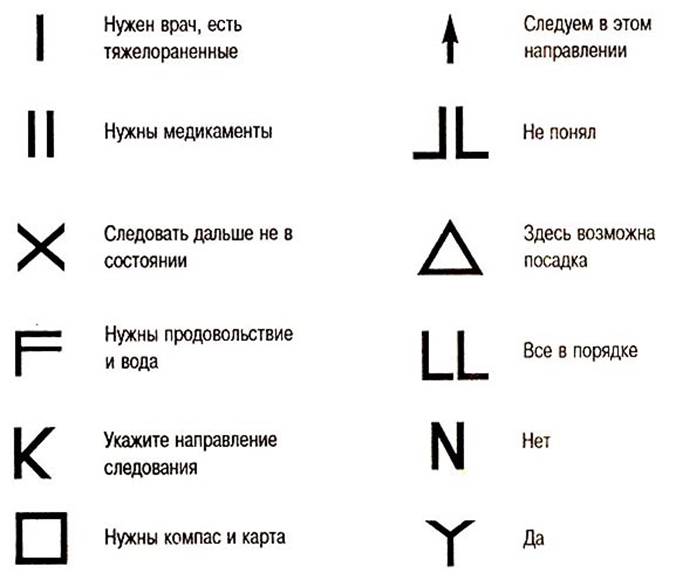 ИТОГО -  80 баллов. Примечание: Контрольное время задаётся членами школьной комиссии в зависимости от места проведения практической части и расстояния между заданиями.   №Перечень ошибок и погрешностейШтраф1при отравлении продуктами горения 1Не расстегнута стесняющая одежда20 баллов1Не дали понюхать нашатырный спирт15 баллов1Не приподняты ноги пострадавшего20 балловНе предложено питьё5 балловПострадавший не укрыт одеялом5 баллов№Перечень общих ошибок и погрешностейШтрафПри вызове спасательной службы не назван адрес места происшествия5 балловПри вызове спасательной службы не сказано, что случилось2 баллаПри вызове спасательной службы не указано количество пострадавших, их пол и примерный возраст 3 баллаНе вызваны спасательные службы5 баллов№ п/пПеречень ошибок и погрешностейШтраф (баллы)1.За ошибку при измерении азимута на первый объект более чем на 100 104.Участник до завершения выполнения задания вышел за габариты площадки 10№ п/пПеречень ошибок и погрешностейШтраф (баллы)1. Выбор средства пожаротушения1. Выбор средства пожаротушения1. Выбор средства пожаротушения1.1.Выбран не правильный тип огнетушителя 201.2.Выбранный огнетушитель не поставлен на стол для проверки выполнения задания членами жюри 5№ п/п Перечень ошибок и погрешностей Штраф (баллы) 1. Сигнала бедствия не соответствует международной кодовой таблице10 